Publicado en Madrid el 24/09/2020 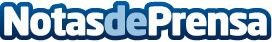 La pandemia dispara los divorcios y coloca a las mujeres y a los niños en situación de vulnerabilidadLa situación de pandemia y el consecuente confinamiento vivido durante la cuarentena ha hecho mella no sólo en la salud, la economía y la realidad laboral. Miles de familias se han enfrentado a sí mismas y a sus déficits de convivencia durante este período, dejando al descubierto distintos tipos de conflictos, y precipitando el fantasma de la separación conyugal. La abogada María Jesús Barreñada presenta el relato emocional de una eraDatos de contacto:Redacción 616429370Nota de prensa publicada en: https://www.notasdeprensa.es/la-pandemia-dispara-los-divorcios-y-coloca-a Categorias: Nacional Derecho Sociedad Emprendedores Seguros http://www.notasdeprensa.es